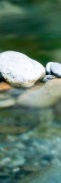 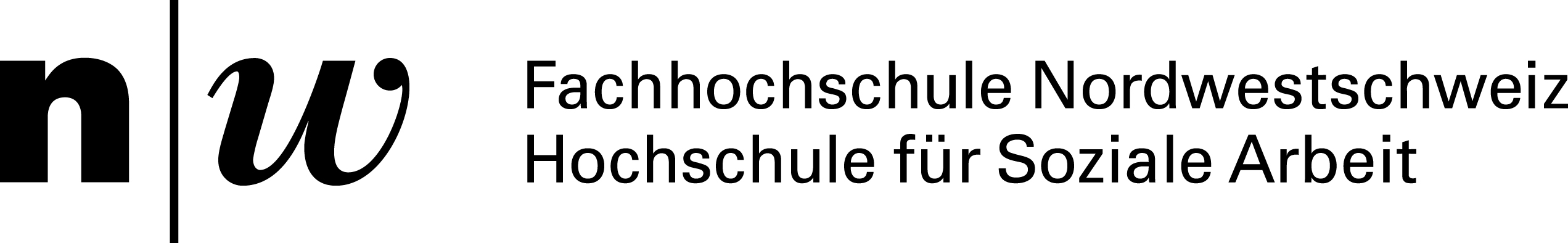 Panel A: Freitag, 17. Oktober 2014Workshop A-1	Kinder- und JugendhilfeModeration:	Prof. Dr. Michael VogtVortrag: 	Welches Wissen brauchen wir?	Grundlagen für eine gute Diagnostik in der Kinder- und JugendhilfeDiagnostik zielt auf frühzeitige und zukünftige Handlungssicherheiten hinsichtlich der Etablierung und Durchführung einer professionellen Intervention. Ausgehend von dem aktuellen Kenntnisstand in diesem Feld werden zunächst die grundlegenden Anforderungen an eine leistungsfähige Diagnostik der Kinder- und Jugendhilfe beschrieben. Unter anderem stellt sich dabei die Frage, welches Wissen für erfolgreiche professionelle Interventionen massgeblich ist, an welchen Zielen es sich orientiert und auf welchen Wegen (bzw. mit welchen Instrumenten) es herbeigeführt werden soll. In einem zweiten Teil des Vortrags werden verschiedene Fallstricke einer professionellen Diagnostik erörtert. Ausgehend von einem konstruktivistischem Wirklichkeitsverständnis wird argumentiert, dass:1) 	Wirklichkeiten nicht erkannt, sondern 'gemacht' werden,2) 	ungleiche Formen der Wissenserzeugung also zu entsprechend ungleichen Fallwirklichkeiten 
führen und 3) 	die so erzeugten Fallwirklichkeiten sich primär an den Möglichkeiten institutioneller Fallbearbeitung orientieren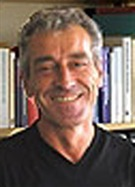 Prof. Dr. Heinz MessmerDozentInstitut Kinder- und JugendhilfeHochschule für Soziale ArbeitFachhochschule Nordwestschweiz (CH)